Όνομα: ………………………………………………………….   Ημερομηνία:  ΧΡΙΣΤΟΥΓΕΝΝΑ 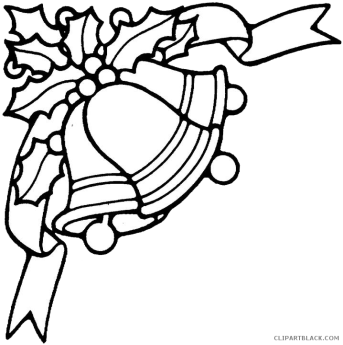 Γράφω τις λέξεις της παρένθεσης στη σωστή οικογένεια.(καθαρίζω, σκουπιδιάρης, χάρτινο, απορριμματοφόρο, χαρτόκουτο, σκουπίζω, σκουπιδοτενεκές, καθαριότητα, απορρίπτω, πεντακάθαρος, χαρτοπολτός)Σχηματίζω ρήματα από τα ουσιαστικά και προσέχω την κατάληξη.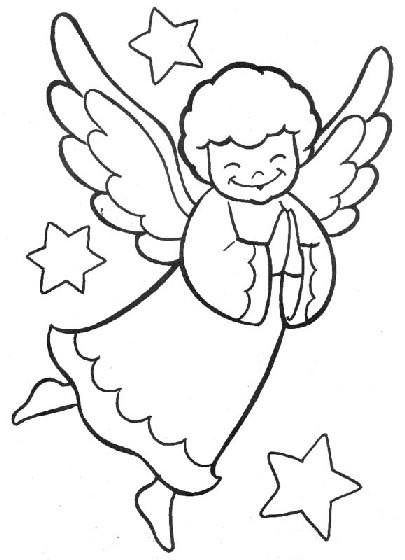 φροντίδα :     φροντίζω                          άπλωμα:      απλώνωγόνατο:        ……………………………………….      κρύο:   ……………………………………….τηγάνι:        ……………………………………….      βίδα:    ……………………………………….δάνειο:       ……………………………………….       ύψος:  ……………………………………….ελπίδα:       ……………………………………….       πάγος: ……………………………………….δάκρυ:       ……………………………………….        χαμηλά: ……………………………………….  Συμπληρώνω τα γράμματα που λείπουν και βάζω τόνο όπου χρειάζεται.Το τριαντάφυλλο μυρ…..ζει ωραία.Στην πρόσθεση αθρ…..ζω τους αριθμού, δηλαδή προσθέτω.Ένα τραγούδι λέει: «Τα παιδιά ζωγραφ…..ζουν στον τοίχο».Όταν τρώω πολύ, πρ…..ζεται η κοιλιά μου.Συνηθ…..ζουμε να δαν…..ζουμε στους συμμαθητές μας τα πράγματά μας.Όταν συγκινούμαι, δακρ….ζουν τα μάτια μου. Κλίνω τα ρήματα. Συμπληρώνω τα κενά βάζοντας τελικό (ν) όπου πρέπει.Χθες έπαιξα με τον Κώστα.Πήγαμε τη….. Κυριακή στο γήπεδο. Εκεί είδα τη….. Ναταλία και το….. Αλέξη.Μαζευτήκαμε όλα τα παιδιά και πήγαμε στη….. μπασκέτα.Ο Στέφανος μου είπε πως δε…. θέλει να μου δώσει τη….  μπάλα, γιατί δε…. του είχα δώσει τη….  δικιά μου τη….  προηγούμενη φορά.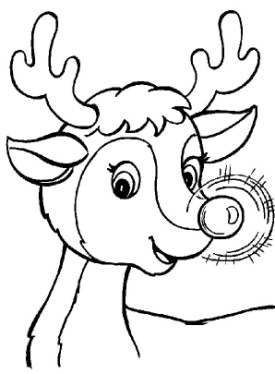 Βάζω τόνος όπου χρειάζεται, με κόκκινο. Που θα πας; Στο σπιτι η στο σχολειο.Μου ειπε πως θα μου τηλεφωνησει, αλλα η το ξεχασε η αλλαξε γνωμη.Η Αννα ειναι που εσπασε το χερι της.Πως το εμαθες πως αγορασα ποδηλατο;Γράφω τη γενική ενικού και πληθυντικού των ουσιαστικών, όπως στο παράδειγμα.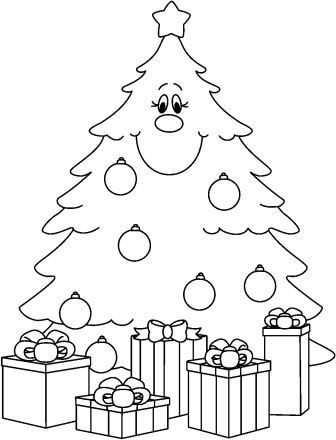 Συμπληρώνω τα γράμματα που λείπουν και βάζω τόνο όπου χρειάζεται.Το παιδ….  αγόρασε ένα παιχνίδ….  και πήγε σπίτ….. του. Το βράδ….. κοιμήθηκε χαρούμενο. Η βραδ…..ά ήταν υπέροχη.Το καλοκαίρ….. πίνουμε νερό από το ψυγεί….. .Ο ψαράς έριχνε το δίχτ…..  στη θάλασσα. Ένα δελφίνι μπλέχτηκε στα δίχτ….α του.Πάνω στο τραπέζ…. έχει ένα μήλ…., ένα  αχλάδ…… κι ένα ροδάκιν….. .Ένα δάκρ….. κύλησε στα μάτια της γιαγιάς.Όταν η μαμά καθαρίζει κρεμμύδια, τα μάτια της γεμίζουν δάκρ…..α.Το κουτάλ….., το πιρούν….  και το μαχαίρ…. είναι στο συρτάρ….  της κουζίνας.Κλίνω στο κίτρινο τετράδιό μου τα 5 ουσιαστικά: το καρφί,  το πιπέρι, το καρότο, το δάνειο, το αγριογούρουνο. απορρίμματαχαρτίσκουπίδικαθαρόςκαθαρίζωαπλώνω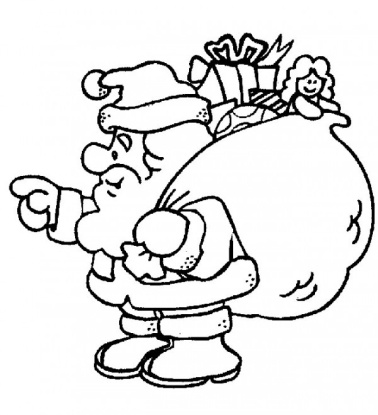 εγώεγώΟνομαστικήΓενική ΕνικούΓενική Πληθυντικούτο σπίτιτου   σπιτιούτων   σπιτιώντο βουνότο χωριότο βιολίτο δέντροτο χέρι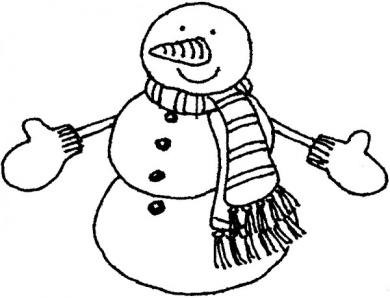 